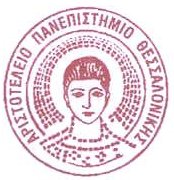 ΠΡΟΓΡΑΜΜΑ ΜΑΘΗΜΑΤΩΝ ΣΤ' ΦΟΙΤΗΤΩΝΑίθουσα διδασκαλίας Γ' Παιδιατρικής Κλινικής ΑΠΘ